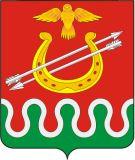 Глава Боготольского районаКрасноярского краяРАСПОРЯЖЕНИЕг. Боготол24 марта 2021г.		            			                     	№ 99 –р	В связи с повышением температуры наружного воздуха до положительных отметок и осложнением ледовой обстановки на водоемах района, на основании актов комиссионного обследования от 24.03.2021 года, руководствуясь ст. 18 Устава Боготольского района Красноярского краяЗакрыть ледовые переправы на реке Чулым на автодорогах «Красный Завод – Вагино» и «Большая Косуль – Казанка 1» с 24.03.2021 года.Рекомендовать:2.1. администрациям Александровского (Никишина Н.И.) и Краснозаводского (Аржуткина Т.А.) сельсоветов:- организовать оповещение жителей сельских советов о прекращении автомобильного и пешеходного движения по ледовым переправам;- совместно с МО МВД Росси «Боготольский» (Мельников С.А.) организовать контроль за состоянием ледовой обстановки, соблюдением мер безопасности, принять меры по исключению выезда автомобилей на лед и выхода рыбаков в случае недостаточной прочности ледового полотна;2.2. Боготольскому филиалу АО «Ачинское ДРСУ» (Зузенок П.Г.)     установить запрещающие знаки и создать искусственные заграждения на закрытых переправах;2.3. ОАО «Автомобилист» (Поздняков В.Д.) прекратить автобусное движение по маршруту «Боготол – Александровка» с 24.03.2021 года.3. Отделу кадров, муниципальной службы и организационной работы (Цупель Н.А.) разместить настоящее распоряжение на официальном сайте администрации Боготольского района www.bogotol.ru в сети Интернет.Контроль за исполнением настоящего распоряжения оставляю за собой.Распоряжение вступает в силу со дня подписания.ГлаваБоготольского района                                                                  В.А. Дубовиков  